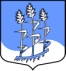 СОВЕТ ДЕПУТАТОВ                             муниципального образования Гостицкое сельское поселение Сланцевского муниципального района Ленинградской области(третьего созыва)РЕШЕНИЕ12.04.2017                                                                                                        № 163О рассмотрении протеста Сланцевской городской прокуратуры от 10.03.2017 № 7-90-17/26 на решение совета депутатов Гостицкого сельского поселения от 25.08.2011 № 124 «Об утверждении Положения о порядке проведения конкурса на замещение вакантной должности муниципальной службы в администрации муниципального образования Гостицкое сельское поселение Сланцевского муниципального района  Ленинградской области» В связи с тем, что пункт 3.3 Положения о порядке проведения конкурса на замещение вакантной должности муниципальной службы в администрации муниципального образования Гостицкое сельское поселение Сланцевского муниципального района  Ленинградской области, утверждённого решением совета депутатов от 25.08.2011 № 124, не соответствует требованиям федерального законодательства, совет депутатов муниципального образования Гостицкое сельское поселение Сланцевского муниципального района Ленинградской области   РЕШИЛ:1. Признать протест  Сланцевской городской прокуратуры от № 7-90-17/26 от 10.03.2017 на Положение о порядке проведения конкурса на замещение вакантной должности муниципальной службы в администрации муниципального образования Гостицкое сельское поселение Сланцевского муниципального района  Ленинградской области», утверждённое решением совета депутатов от 25.08.2011 № 124,  обоснованным.  2. Опубликовать настоящее решение на сайте Гостицкого сельского поселения adm-gostici.ruГлава муниципального образования                                              В.Н. Камышев